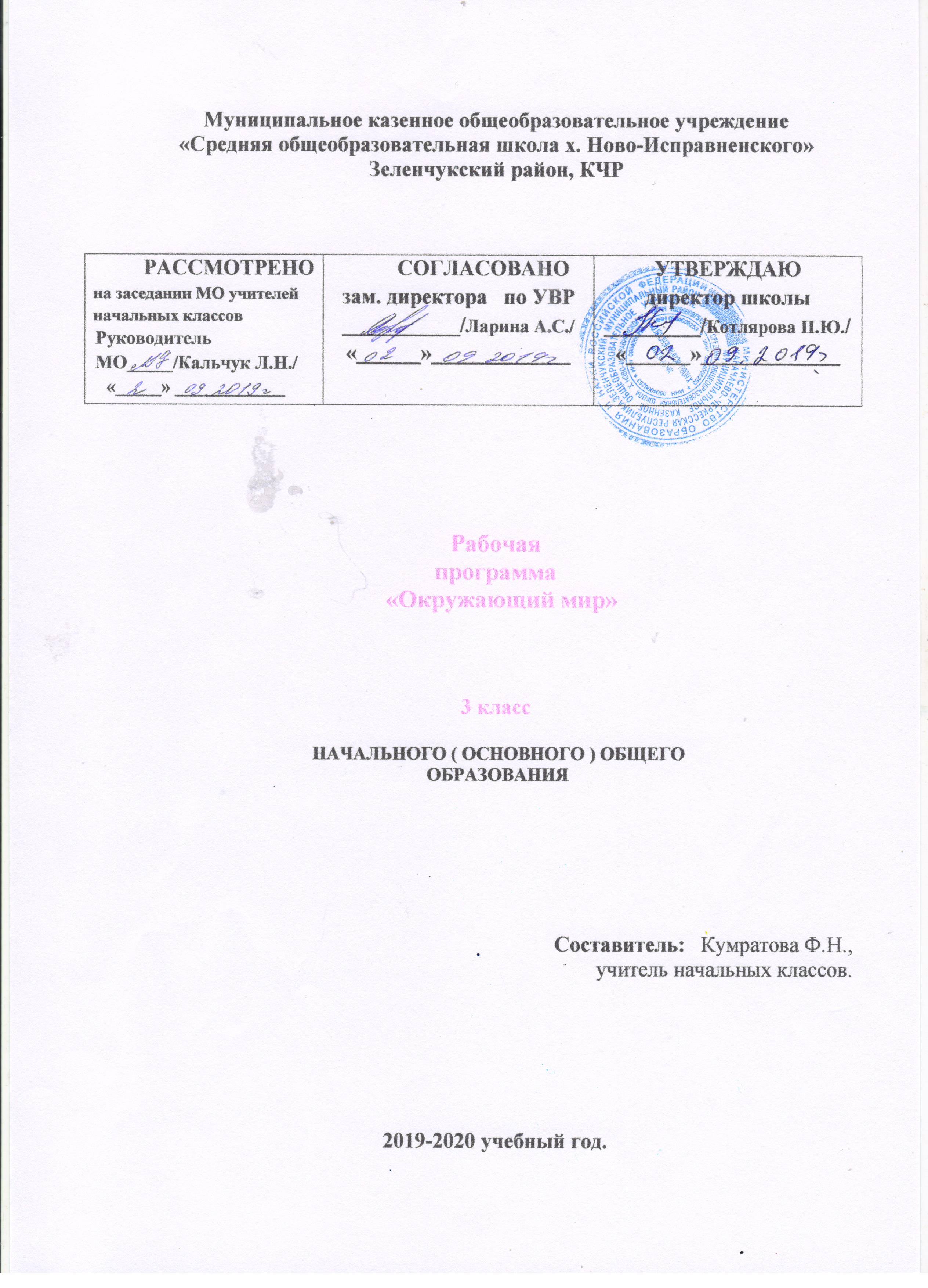 Пояснительная запискаРабочая программа по окружающему миру для 3 класса разработана на основе Примерной программы начального общего  образования по окружающему миру, соответствующей Федеральному государственному образовательному стандарту (ФГОС), утверждённым в 2004 г. приказом Минобразования РФ № 1089 от 05.03.2004. и авторской программы А.А. Плешакова «Окружающий мир», УМК «Школа России». Программа для общеобразовательных учреждений. Начальные классы (1-4). Москва. Просвещение, 2014.Цель и задачи, решаемые при реализации тематического планирования:Цель рабочей программы - рациональное распределение часов учебного материала, ориентированного на: воспитание гуманного, творческого, социально активного человека, уважительно и бережно относящегося к среде своего обитания, к природному и культурному достоянию человечества.Задачи, решаемые при реализации рабочей программы:развитие умений наблюдать, анализировать, обобщать, характеризовать объекты окружающего мира, рассуждать, решать творческие задачи;освоение знаний об окружающем мире, единстве и различиях природного и социального, о человеке и его месте в природе и обществе;воспитание позитивного эмоционально-ценностного отношения к окружающему миру; экологической и духовно-нравственной культуры; патриотических чувств;формирование потребности участвовать в творческой деятельности в природе и обществе, сохранять и укреплять здоровье;осуществление подготовки к изучению естественнонаучных и обществоведческих дисциплин в основной школе.создание   условий для формирования и развития у школьников: творческих способностей и интереса к выполнению заданий;умения самостоятельно приобретать и примерять знания на практике;коммуникативных навыков, которые способствуют развитию умений работать в  парах, группах;общеучебных умений и навыков (развитие логического мышления, обучение умению самостоятельно пополнять знания, работа с книгой, со справочной литературой).Формы организации работы при изучении курса мир вокруг нас разнообразны: уроки в классе и в природе, экскурсии, полевые практикумы, домашние работы. Разнообразны также методы, приемы и средства обучения. Так, значительная роль отводится наблюдениям в природе, практическим работам, демонстрации опытов, наглядных пособий.В основе построения программы лежат принципы единства, преемственности,  вариативности, выделения понятийного ядра, деятельностного подхода, системности.В  рабочей программе в соответствии с требованиями Программы запланированы следующие виды работ и контроля: экскурсии, практические работы, тесты, проверочные работы.        Формы организации учебного процесса:индивидуальные;индивидуально-групповые;фронтальные;работа в парахОбщая характеристика учебного предметаСпецифика курса «Окружающий мир» состоит в том, что он, имея ярко выраженный интегративный характер, соединяет в равной мере природоведческие, обществоведческие, исторические знания и даёт обучающемуся материал естественных и социально-гуманитарных наук, необходимый для целостного и системного видения мира в/его важнейших взаимосвязях.Знакомство с началами естественных и социально-гуманитарных наук в их единстве и взаимосвязях даёт ученику ключ (метод) к осмыслению личного опыта, позволяя сделать явления окружающего мира понятными, знакомыми и предсказуемыми, найти своё место в ближайшем окружении, прогнозировать направление своих личных интересов в гармонии с интересами природы и общества, тем самым обеспечивая в дальнейшем как своё личное, так и социальное благополучие. Курс «Окружающий мир» представляет детям широкую панораму природных и общественных явлений как компонентов единого мира. В основной школе этот материал будет изучаться дифференцированно на уроках различных предметных областей: физики, химии, биологии, географии, обществознания, истории, литературы и других дисциплин. В рамках же данного предмета благодаря интеграции естественно-научных и социально-гуманитарных знаний могут быть успешно, в полном соответствии с возрастными особенностями младшего школьника решены задачи экологического образования и воспитания, формирования системы позитивных национальных ценностей, идеалов взаимного уважения, патриотизма, опирающегося на этнокультурное многообразие и общекультурное единство российского общества как важнейшее национальное достояние России. Таким образом, курс создаёт прочный фундамент для изучения значительной части предметов основной школы и для дальнейшего развития личности.Используя для осмысления личного опыта ребёнка знания, накопленные естественными и социально-гуманитарными науками, курс вводит в процесс постижения мира ценностную шкалу, без которой невозможно формирование позитивных целевых установок подрастающего поколения. Курс «Окружающий мир» помогает ученику в формировании личностного восприятия, эмоционального, оценочного отношения к миру природы и культуры в их единстве, воспитывает нравственно и духовно зрелых, активных, компетентных граждан, способных оценивать своё место в окружающем мире и участвовать в созидательной деятельности на благо родной страны и планеты Земля.Значение курса состоит также в том, что в ходе его изучения школьники овладевают основами практико-ориентированных знаний о человеке, природе и обществе, учатся осмысливать причинно-следственные связи в окружающем мире, в том числе на многообразном материале природы и культуры родного края. Курс обладает широкими возможностями для формирования у младших школьников фундамента экологической и культурологической грамотности и соответствующих компетентностей — умений проводить наблюдения в природе, ставить опыты, соблюдать правила поведения в мире природы и людей, правила здорового образа жизни. Это позволит учащимся освоить основы адекватного природо- и культуросообразного поведения в окружающей природной и социальной среде. Поэтому данный курс играет наряду с другими предметами начальной школы значительную роль в духовно-нравственном развитии и воспитании личности, формирует вектор культурно-ценностных ориентации младшего школьника в соответствии с отечественными традициями духовности и нравственности.Существенная особенность курса состоит в том, что в нём заложена содержательная основа для широкой реализации межпредметных связей всех дисциплин начальной школы. Предмет «Окружающий мир» использует и тем самым подкрепляет умения, полученные на уроках чтения, русского языка и математики, музыки и изобразительного искусства, технологии и физической культуры, совместно с ними приучая детей к рационально-научному и эмоционально-ценностному постижению окружающего мира.В процессе изучения курса «Окружающий мир» осуществляется систематизация и расширение представлений детей о предметах и явлениях природы и общественной жизни, развитие интереса к их познанию, обогащение нравственного опыта учащихся, воспитание у них любви к своему городу (селу), к своей Родине.Отбор содержания курса «Окружающий мир» осуществлён на основе следующих ведущих идей:1) идея многообразия мира;2) идея целостности мира;3) идея уважения к миру.Многообразие как форма существования мира ярко проявляет себя и в природной, и в социальной сфере. На основе интеграции естественно-научных, географических, исторических сведений в курсе выстраивается яркая картина действительности, отражающая многообразие природы и культуры, видов человеческой деятельности, стран и народов. Особое внимание уделяется знакомству младших школьников с природным многообразием, которое рассматривается и как самостоятельная ценность, и как условие, без которого невозможно существование человека, удовлетворение его материальных и духовных потребностей.Фундаментальная идея целостности мира также последовательно реализуется в курсе; её реализация осуществляется через раскрытие разнообразных связей: между неживой природой и живой, внутри живой природы, между природой и человеком. В частности, рассматривается значение каждого природного компонента в жизни людей, анализируется положительное и отрицательное воздействие человека на эти компоненты. Важнейшее значение для осознания детьми единства природы и общества, целостности самого общества, теснейшей взаимозависимости людей имеет включение в программу сведений из области экономики, истории, современной социальной жизни, которые присутствуют в программе каждого класса.Уважение к миру — это своего рода формула нового отношения к окружающему, основанного на признании самоценности сущего, на включении в нравственную сферу отношения не только к другим людям, но и к природе, к рукотворному миру, к культурному достоянию народов России и всего человечества.В основе методики преподавания курса «Окружающий мир» лежит проблемно-поисковый подход, обеспечивающий «открытие» детьми нового знания и активное освоение различных способов познания окружающего. При этом используются разнообразные методы и формы обучения с применением системы средств, составляющих единую информационно-образовательную среду.Учащиеся ведут наблюдения явлений природы и общественной жизни, выполняют практические работы и опыты, в том числе исследовательского характера, различные творческие задания. Проводятся дидактические и ролевые игры, учебные диалоги, моделирование объектов и явлений окружающего мира. Для успешного решения задач курса важны экскурсии и учебные прогулки, встречи с людьми различных профессий, организация посильной практической деятельности по охране среды и другие формы работы, обеспечивающие непосредственное взаимодействие ребёнка с окружающим миром. Занятия могут проводиться не только в классе, но и на улице, в лесу, парке, музее и т. д. Очень большое значение для достижения планируемых результатов имеет организация проектной деятельности учащихся, которая предусмотрена в каждом разделе программы.В соответствии с названными ведущими идеями особое значение при реализации программы имеют новые для практики начальной школы виды деятельности учащихся, к которым относятся:1) распознавание природных объектов с помощью специально разработанного для начальной школы атласа-определителя;2) моделирование экологических связей с помощью графических и динамических схем (моделей);3) эколого-этическая деятельность, включающая анализ собственного отношения к миру природы и поведения в нём, оценку поступков других людей, выработку соответствующих норм и правил, которая осуществляется с помощью специально разработанной книги для чтения по экологической этике.Учебный курс «Окружающий мир» занимает особое место среди учебных предметов начальной школы. Образно говоря, это то, что «всегда с тобой», поскольку познание детьми окружающего мира не ограничивается рамками урока. Оно продолжается постоянно в школе и за её стенами. Сам учебный курс является своего рода системообразующим стержнем этого процесса. Вот почему важно, чтобы работа с детьми, начатая на уроках, продолжалась в той или иной форме и после их окончания, во внеурочной деятельности. Учителю следует также стремиться к тому, чтобы родители учащихся в повседневном общении со своими детьми, поддерживали их познавательные инициативы, пробуждаемые на уроках. Это могут быть и конкретные задания для домашних опытов и наблюдений, чтения и получения информации от взрослых.     Место курса в учебном планеНа изучение курса «Окружающий мир» в каждом классе начальной школы отводится 2ч в неделю. Программа рассчитана на 270ч: 1 класс —66ч (33 учебные недели), 2, 3 и 4 классы — по 68ч (34 учебн. нед.).Тематическое планированиеУчебно-тематический план 3 класс (68 ч) Как устроен мир (7 ч)
Природа, ее разнообразие. Растения, животные, грибы, бактерии – царства живой природы. Связи в природе (между неживой и живой природой, растениями и животными и т. д.). Роль природы в жизни людей.
Человек – часть природы, разумное существо. Внутренний мир человека. Восприятие, память, мышление, воображение – ступеньки познания человеком окружающего мира.
Общество. Семья, народ, государство – части общества. Человек – часть общества. Человечество.
Мир глазами эколога. Что такое окружающая среда. Экология – наука о связях между живыми существами и окружающей их средой. Роль экологии в сохранении природного дома человечества. Воздействие людей на природу (отрицательное и положительное). Меры по охране природы.
Экскурсия:Что нас окружает?  Эта удивительная природа (19 ч)
Тела, вещества, частицы. Разнообразие веществ. Твердые вещества, жидкости и газы.
Воздух, его состав и свойства. Значение воздуха для живых организмов. Источники загрязнения воздуха. Охрана воздуха от загрязнений. Вода, ее свойства. Три состояния воды. Круговорот воды в природе. Значение воды для живых организмов. Источники загрязнения воды. Охрана воды от загрязнений. Экономия воды в быту.
Разрушение твердых пород в природе. Почва, ее состав. Живые существа почвы. Представление об образовании почвы и роли организмов в этом процессе. Значение почвы для живых организмов. Разрушение почвы в результате непродуманной хозяйственной деятельности людей. Охрана почвы.
Растения, их разнообразие. Группы растений (водоросли, мхи, папоротники, хвойные, цветковые), виды растений. Дыхание и питание растений. Размножение и развитие растений. Роль растений в природе и жизни человека. Влияние человека на растительный мир. Растения из Красной книги России. Охрана растений.
Животные, их разнообразие. Группы животных (насекомые, рыбы, земноводные, пресмыкающиеся, птицы, зверии др.) Растительноядные, насекомоядные, хищные, всеядные животные. Цепи питания. Сеть питания и экологическая пирамида. Размножение и развитие животных. Роль животных в природе и жизни человека. Влияние человека на животный мир. Животные из Красной книги России. Охрана животных.
Грибы, их разнообразие и строение (на примере шляпочных грибов). Роль грибов в природе и жизни человека. Съедобные и несъедобные грибы. Влияние человека на мир грибов. Грибы из Красной книги России. Охрана грибов.
Представление о круговороте жизни и его звеньях (организмы-производители, организмы-потребители, организмы-разрушители). Роль почвы в круговороте жизни.
Экскурсии: Разнообразие растений: экскурсия в краеведческий музей. Разнообразие животных: экскурсия в краеведческий музей. Практические работы:Тела, вещества, частицы. Состав и свойства воздуха. Свойства воды. Круговорот воды. Состав почвы. Размножение и развитие растений. Мы и наше здоровье (10 ч)
Организм человека. Органы и системы органов. Нервная система, ее роль в организме человека. Органы чувств (зрение, слух, обоняние, вкус, осязание), их значениеи гигиена. Кожа, ее значение и гигиена. Первая помощь при небольших ранениях, ушибах, ожогах, обмораживании.
Опорно-двигательная система, ее роль в организме. Осанка. Значение физического труда и физкультуры для развития скелета и укрепления мышц.
Питательные вещества: белки, жиры, углеводы, витамины. Пищеварительная система, ее роль в организме. Гигиена питания.
Дыхательная и кровеносная системы, их роль в организме.
Закаливание воздухом, водой, солнцем. Инфекционные болезни и способы их предупреждения. Здоровый образ жизни. Табак, алкоголь, наркотики — враги здоровья.
Практические работы: Знакомство с внешним строением кожи. Подсчет ударов пульса. Наша безопасность (8 ч)
Как действовать при возникновении пожара в квартире (доме), при аварии водопровода, утечке газа.
Правила и безопасность дорожного движения (в частности, касающейся пешеходов и пассажиров транспортных средств). Правила безопасного поведения пешехода на улице. Безопасность при езде на велосипеде, автомобиле, в общественном транспорте. Дорожные знаки, их роль в обеспечении безопасного движения. Основные группы дорожных знаков: предупреждающие, запрещающие, предписывающие, информационно-указательные, знаки сервиса.
Опасные места в квартире, доме и его окрестностях: балкон, подоконник, лифт, стройплощадка, трансформаторная будка, пустырь, проходной двор, парк, лес и др. Лед на улице, водоеме – источник опасности. Правила поведения в опасных местах. Гроза – опасное явление природы. Как вести себя во время грозы.
Ядовитые растения и грибы. Как избежать отравления растениями и грибами. Опасные животные: змеи и др. Правила безопасности при обращении с кошкой и собакой.
Экологическая безопасность. Как защититься от загрязненного воздуха и от загрязненной воды. Бытовой фильтр для очистки воды, его устройство и использование. Как защититься от продуктов питания, содержащих загрязняющие вещества.
Экскурсия: Дорожные знаки в окрестностях школы. Чему учит экономика (12 ч)
Потребности людей. Какие потребности удовлетворяет экономика. Что такое товары и услуги. Природные богатства – основа экономики. Капитал и труд, их значение для производства товаров и услуг. Физический и умственный труд. Зависимость успеха труда от образования и здоровья людей.
Полезные ископаемые, их разнообразие, роль в экономике. Способы добычи полезных ископаемых. Охрана подземных богатств.
Растениеводство и животноводство – отрасли сельского хозяйства. Промышленность и ее основные отрасли: электроэнергетика, металлургия, машиностроение, легкая промышленность, пищевая промышленность и др.
Роль денег в экономике. Денежные единицы разных стран (рубль, доллар, евро). Заработная плата.
Государственный бюджет. Доходы и расходы бюджета. Налоги. На что государство тратит деньги.
Семейный бюджет. Доходы и расходы семьи. Экологические последствия хозяйственной деятельности людей. Загрязнение моря нефтью как пример экологической катастрофы. Экологические прогнозы, их сущность и значение. Построение безопасной экономики – одна из важнейших задач общества в XXIвеке.
Практические работы: Полезные ископаемые. Знакомство с культурными растениями. Знакомство с различными монетами. Путешествие по городам и странам (12 ч)
Города Золотого кольца России – слава и гордость всей страны. Их прошлое и настоящее, основные достопримечательности, охрана памятников истории и культуры.
Страны, граничащие с Россией, – наши ближайшие соседи.
Страны зарубежной Европы, их многообразие, расположение на карте, столицы, особенности природы, культуры, экономики, основные достопримечательности, знаменитые люди разных стран.
Знаменитые места мира: знакомство с выдающимися памятниками истории и культуры разных стран (например, Тадж-Махал в Индии, пирамиды в Египте и др.).
Бережное отношение к культурному наследию человечества – долг всего общества и каждого человека. Результаты усвоения  курсаОсвоение курса «Окружающий мир» вносит существенный вклад в достижение личностных результатов, а именно:1) формирование основ российской гражданской идентичности, чувства гордости за свою Родину, российский народ и историю России, осознание своей этнической и национальной принадлежности; формирование ценностей многонационального российского общества; становление гуманистических и демократических ценностных ориентации;2) формирование целостного, социально ориентированного взгляда на мир в его органичном единстве и разнообразии природы, народов, культур и религий;3) формирование уважительного отношения к иному мнению, истории и культуре других народов;4) овладение начальными навыками адаптации в динамично изменяющемся и развивающемся мире;5) принятие и освоение социальной роли обучающегося, развитие мотивов учебной деятельности и формирование личностного смысла учения;6) развитие самостоятельности и личной ответственности за свои поступки, в том числе в информационной деятельности, на основе представлений о нравственных нормах, социальной справедливости и свободе;7) формирование эстетических потребностей, ценностей и чувств;8) развитие этических чувств, доброжелательности и эмоционально-нравственной отзывчивости, понимания и сопереживания чувствам других людей;9) развитие навыков сотрудничества со взрослыми и сверстниками в разных социальных ситуациях, умения не создавать конфликтов и находить выходы из спорных ситуаций;10) формирование установки на безопасный, здоровый образ жизни, наличие мотивации к творческому труду, работе на результат, бережному отношению к материальным и духовным ценностям.Изучение курса «Окружающий мир» играет значительную роль в достижении метапредметных результатов, таких как:1) овладение способностью принимать и сохранять цели и задачи учебной деятельности, поиска средств её осуществления;2) освоение способов решения проблем творческого и поискового характера;3) формирование умения планировать, контролировать и оценивать учебные действия в соответствии с поставленной задачей и условиями её реализации; определять наиболее эффективные способы достижения результата;4) формирование умения понимать причины успеха/неуспеха учебной деятельности и способности конструктивно действовать даже в ситуациях неуспеха;5) освоение начальных форм познавательной и личностной рефлексии;6) использование знаково-символических средств представления информации для создания моделей изучаемых объектов и процессов, схем решения учебных и практических задач;7) активное использование речевых средств и средств информационных и коммуникационных технологий (ИКТ) для решения коммуникативных и познавательных задач;8) использование различных способов поиска (в справочных источниках и открытом учебном информационном пространстве сети Интернет), сбора, обработки, анализа, организации, передачи и интерпретации информации в соответствии с коммуникативными и познавательными задачами и технологиями учебного предмета «Окружающий мир»;9) овладение логическими действиями сравнения, анализа, синтеза, обобщения, классификации по родовидовым признакам, установления аналогий и причинно-следственных связей, построения рассуждений, отнесения к известным понятиям;10) готовность слушать собеседника и вести диалог; готовность признавать возможность существования различных точек зрения и права каждого иметь свою; излагать своё мнение и аргументировать свою точку зрения и оценку событий;11) определение общей цели и путей её достижения; умение договариваться о распределении функций и ролей в совместной деятельности; осуществлять взаимный контроль в совместной деятельности, адекватно оценивать собственное поведение и поведение окружающих;12) овладение начальными сведениями о сущности и особенностях объектов, процессов и явлений действительности (природных, социальных, культурных, технических и др.) в соответствии с содержанием учебного предмета «Окружающий мир»;13) овладение базовыми предметными и межпредметными понятиями, отражающими существенные связи и отношения между объектами и процессами;14) умение работать в материальной и информационной среде начального общего образования (в том числе с учебными моделями) в соответствии с содержанием учебного предмета «Окружающий мир».При изучении курса «Окружающий мир» достигаются следующие предметные результаты:1) понимание особой роли России в мировой истории, воспитание чувства гордости за национальные свершения, открытия, победы;2) сформированность уважительного отношения к России, родному краю, своей семье, истории, культуре, природе нашей страны, её современной жизни;3) осознание целостности окружающего мира, освоение основ экологической грамотности, элементарных правил нравственного поведения в мире природы и людей, норм здоровьесберегающего поведения в природной и социальной среде;4) освоение доступных способов изучения природы и общества (наблюдение, запись, измерение, опыт, сравнение, классификация и др. с получением информации из семейных архивов, от окружающих людей, в открытом информационном пространстве);5) развитие навыков устанавливать и выявлять причинно-следственные связи в окружающем мире.Учебно-методическое обеспечение реализации учебной программыУчебники:Плешаков А.А.. Окружающий мир 3 класс в 2  ч.М.:«Просвещение». 2012Дополнительные материалы:1.Рабочая тетрадь- Плешаков А.А. Окружающий мир. 3 класс. В   2 частях.- М.: Просвещение.20122.Атлас – определитель. Пособие для учащихся общеобразовательных учреждений. – М.: Просвещение, 2010. Плешаков А.А «От земли до неба»3.Поурочные разработки: Плешаков А.А «Окружающий мир», 3 класс.ИКТ и ЦОР:http://www.panowa-ox.narod.ru/p19aa1.htmlhttp://nsportal.ru/nachalnaya-shkola/okruzhayushchii-mir/http://www.nachalka.com/taxonomy/term/816http://tapisarevskaya.rusedu.net/post/1415/75338Тематическое планирование  учебного материала по курсу «Окружающий мир»3 классКалендарно-тематическое планирование                    Критерии оценки  по окружающему миру.               Основная цель контроля - проверка знания фактов учебного материала, умения детей делать простейшие выводы, высказывать обобщенные суждения, приводить примеры из дополнительных источников, применять комплексные знания.       Знания и умения учащихся по природоведению оцениваются по результатам устного опроса, наблюдений, тестов и практических работ.             При письменной проверке знаний по предметам естественно-научного и обществоведческого направления используются такие контрольные работы, которые не требуют полного обязательного письменного ответа, что связано с недостаточными возможностями письменной речи учащихся.             Целесообразно поэтому тестовые задания типа:поиск ошибки;выбор ответа;продолжение или исправление высказывания.           Задания целесообразно строить как дифференцированные, что позволит проверить и учесть в дальнейшей работе индивидуальный темп продвижения учащихся.
Оценка "5" ставится ученику, если он осознанно и логично излагает учебный материал, используя свои наблюдения в природе, устанавливает связи между объектами и явлениями природы (в пределах программы), правильно выполняет практические работы и дает полные ответы на все поставленные вопросы.
Оценка "4" ставится ученику, если его ответ в основном соответствует требованиям, установленным для оценки "5", но ученик допускает отдельные неточности в изложении фактическою материала, в использовании отдельных практических работ. Все эти недочеты ученик легко исправляет сам при указании на них учителем.Оценка "3" ставится ученику, если он усвоил основное содержание учебного материала, но допускает фактические ошибки, не умеет использовать результаты своих наблюдений в природе, затрудняется устанавливать предусмотренные программой связи между объектами и явлениями природы, в выполнении практических работ, но может исправить перечисленные недочеты с помощью учителя.
Оценка "2" ставится ученику, если он обнаруживает незнание большей части программного материала, не оправляется с выполнением практических работ даже с помощью учителя.Оценка тестов.            Тестовая форма проверки позволяет существенно увеличить объем контролируемого материала по сравнению с традиционной контрольной работой и тем самым создает предпосылки для повышения информативности и объективности результатов. Тест включает задания средней трудности.  Проверка может проводиться как по всему тесту, так и отдельно по разделам.           Выполненная работа оценивается отметками "зачет" или "незачет". Считается, что ученик обнаружил достаточную базовую подготовку ("зачет"), если он дал не менее 75% правильных ответов. Как один из вариантов оценивания:"ВЫСОКИЙ" - все предложенные задания выполнены правильно;"СРЕДНИЙ" - все задания с незначительными погрешностями;"НИЗКИЙ" - выполнены отдельные задания.           Учащихся следует подготовить заранее к выполнению работы. Для этого надо выделить 10-15 минут в конце одного из предшествующих уроков. Рекомендуется записать на доске 1-2 задания,  аналогичные включенным в тест и выполнить их вместе с учащимися. № п/птемаКол-во часовОрганизация контроля знанийОрганизация контроля знанийОрганизация контроля знаний№ п/птемаКол-во часовКол-во пров/рКол-во экскурсийКол-во практ.работ1. Как устроен мир7112.Эта удивительная природа19143.Мы и наше здоровье10124. Наша безопасность81115Чему учит экономика12126Путешествие по городам и странам1211Итого68№ п/пТема урокаОсновные виды учебной деятельностиПланируемые результаты (в соответствии с ФГОС)Планируемые результаты (в соответствии с ФГОС)Планируемые результаты (в соответствии с ФГОС)Планируемые результаты (в соответствии с ФГОС)Дата№ п/пТема урокаОсновные виды учебной деятельностиПонятияПредметные результатыУУДЛичностныерезультатыДатаКак устроен мир (7 ч.)Как устроен мир (7 ч.)Как устроен мир (7 ч.)Как устроен мир (7 ч.)Как устроен мир (7 ч.)Как устроен мир (7 ч.)1 Природа Ценность природы для людейОзнакомить с разнообразием природы и ее классификацией; рассмотреть взаимосвязи в природе и значение природы для человека;неживая природа, живая природа организм, биология, царства, бактерии, микроскопЗнать компоненты живой и неживой природы, уметь объяснить взаимосвязь  в природе и между природой и человеком. Выполнять правила поведения в природе.- выполнение  задания с целью поиска ответа на вопрос- взаимосвязь природы и человека- способы взаимодействия с окружающим миром и оценка достижений на урокеформирование личного отношения к окружающему миру2 ЧеловекРассмотреть отличие от других объектов живой природы; ознакомить со ступенями познания.Знать в чем отличие человека от животного как существа разумного. Различать  чем человек отличается от других объектов живой природы. Выделять  ступени познания: восприятие, память, мышление, воображение.- выполнение  задания с целью поиска ответа на вопрос- взаимосвязь природы и человека- способы взаимодействия с окружающим миром и оценка достижений на урокеформирование личного отношения к окружающему миру3 Наши проекты: «Богатства, отданные людям»Учиться распределять обязанности по проекту в группах, собирать материал, подбирать иллюстративный материал, презентовать проект, оценивать результаты работы.Определять цель проекта, работать с известной информацией, оценивать результаты работы- выполнение  задания с целью поиска ответа на вопрос- взаимосвязь природы и человека- способы взаимодействия с окружающим миром и оценка достижений на урокеформирование личного отношения к окружающему миру4 ОбществоДать представление о людях населяющих планету Земля; подвести к пониманию необходимости проявлять дружбу и уважение к любому народу; воспитывать бережное отношение к людям, любовь к Родине.государство, территория, герб, флаг.Знать что такое общество, как себя вести в обществе, уважительно относиться ко всем людям. Различать  понятия государство, территория. Определять  герб, флаг России.- выполнение  задания с целью поиска ответа на вопрос- взаимосвязь природы и человека- способы взаимодействия с окружающим миром и оценка достижений на урокеформирование личного отношения к окружающему миру5 Что такое экологиядать понятие об экологии, как науке о взаимосвязях живых систем различных уровней с окружающей средой, о взаимодействии человека с природой.экологияУмение оценивать возможные последствия поступков. Знать о взаимосвязях живых систем и неживой природы, знать отрицательное влияние человека на экологическое состояние природы. Отличать экологию от других похожих наук.   Определять экологические связи.- выполнение  задания с целью поиска ответа на вопрос- взаимосвязь природы и человека- способы взаимодействия с окружающим миром и оценка достижений на урокеформирование личного отношения к окружающему миру6 Природа в опасности! Охрана природыРассказать о влиянии человека на природу и о цели создания Красной книги; учить правильному поведению в природе.Красная книгаПрименять  правила поведения в природе,   правильно вести себя в зелёной зоне. Различать некоторые виды растений и животных, занесённых в Красную книгу.- выполнение  задания с целью поиска ответа на вопрос- взаимосвязь природы и человека- способы взаимодействия с окружающим миром и оценка достижений на урокеформирование личного отношения к окружающему миру7 Обобщение знаний по теме «Как устроен мир» Проверочная работаСистематизировать и обобщить знания по разделу;Уметь работать самостоятельно в заданном темпе. Уметь самостоятельно работать с тестовыми заданиями и применять полученные знания на практике.- выполнение  задания с целью поиска ответа на вопрос- взаимосвязь природы и человека- способы взаимодействия с окружающим миром и оценка достижений на урокеформирование личного отношения к окружающему мируЭта удивительная природа (19 ч.)Эта удивительная природа (19 ч.)Эта удивительная природа (19 ч.)Эта удивительная природа (19 ч.)Эта удивительная природа (19 ч.)Эта удивительная природа (19 ч.)Эта удивительная природа (19 ч.)Эта удивительная природа (19 ч.)8 Тела, вещества, частицы Ознакомить с телами и их составом.тело, вещество, частицаУмение описывать объекты, сравнивать их. Знать что такое тела, вещества, частицы из чего они состоят, в чем их различия.- умение выполнять задания в соответствии с целью отвечать на поставленные вопросы- осмысление взаимосвязи внешнего вида человека и его внутреннего мира, осознания себя творческой личностью, способной изменить мир к лучшему-умение выражать личное восприятие мира и настроение, умение работать в паре и со взрослымиформирование образа  Я тесно связано с миром природы, культуры окружающих людей9 Разнообразие веществОзнакомить с веществами (соль, сахар, крахмал, кислота); учить правильно пользоваться этими веществами.Умение классифицировать, обобщать. Знать о свойствах веществ, которые используют в быту, каким путем  и из чего они произошли.- умение выполнять задания в соответствии с целью отвечать на поставленные вопросы- осмысление взаимосвязи внешнего вида человека и его внутреннего мира, осознания себя творческой личностью, способной изменить мир к лучшему-умение выражать личное восприятие мира и настроение, умение работать в паре и со взрослымиформирование образа  Я тесно связано с миром природы, культуры окружающих людей10 Воздух и его охранаОзнакомить с составом и свойствами воздуха;состав и физические свойства воздухаОпределять  состав и свойства воздуха- умение выполнять задания в соответствии с целью отвечать на поставленные вопросы- осмысление взаимосвязи внешнего вида человека и его внутреннего мира, осознания себя творческой личностью, способной изменить мир к лучшему-умение выражать личное восприятие мира и настроение, умение работать в паре и со взрослымиформирование образа  Я тесно связано с миром природы, культуры окружающих людей11 ВодаОзнакомить со свойствами воды; Учить определять по свойствам воды возможность употребления ее в пищу; напомнить о значении экологически чистой воды.Определять  основные свойства воды. Знать о значении воды для живых существ.   Очищать  воду с помощью фильтра. Уметь описывать объекты, сравнивать их. Знать свойства воды, значение экологически чистой воды в жизни растений, животных, людей. - умение выполнять задания в соответствии с целью отвечать на поставленные вопросы- осмысление взаимосвязи внешнего вида человека и его внутреннего мира, осознания себя творческой личностью, способной изменить мир к лучшему-умение выражать личное восприятие мира и настроение, умение работать в паре и со взрослымиформирование образа  Я тесно связано с миром природы, культуры окружающих людей12 Превращения и круговорот водыСформировать представления о круговороте воды как важнейшем явлении в природе; увязать круговорот воды со свойствами воды (переход одного состояния в другое)испарение,круговорот воды.Умение работать с алгоритмом. Знать причины загрязнения водоемов, уметь  пропагандировать охрану водоемов. - умение выполнять задания в соответствии с целью отвечать на поставленные вопросы- осмысление взаимосвязи внешнего вида человека и его внутреннего мира, осознания себя творческой личностью, способной изменить мир к лучшему-умение выражать личное восприятие мира и настроение, умение работать в паре и со взрослымиформирование образа  Я тесно связано с миром природы, культуры окружающих людей13 Берегите воду!Рассмотреть причины загрязнения водоемов; ознакомить с мерами охраны водоемов от загрязнения; учить бережно относиться к воде и экономить ее.Распознавать причины загрязнения водоёмов, меры охраны водоёмов от загрязнения.- умение выполнять задания в соответствии с целью отвечать на поставленные вопросы- осмысление взаимосвязи внешнего вида человека и его внутреннего мира, осознания себя творческой личностью, способной изменить мир к лучшему-умение выражать личное восприятие мира и настроение, умение работать в паре и со взрослымиформирование образа  Я тесно связано с миром природы, культуры окружающих людей14 Что такое почваПродолжить работу по углублению представлений о почве как верхнем плодородном слое земли; выявить основные свойства почвы; установить состав почвы, узнать о преобладающих почвах родного края.почва, ее состав, происхождениеРаспознавать основные свойства почвы, состав почвы.  Определять  наличие разных компонентов Углубить представление учащихся о почве как верхнем плодородном слое земли; выделить основные свойства почвы и ее состав, познакомить с процессом образования почвы, обратить внимание на нестабильность почвенного слоя и разрушительную деятельность человека.. в почве.- умение выполнять задания в соответствии с целью отвечать на поставленные вопросы- осмысление взаимосвязи внешнего вида человека и его внутреннего мира, осознания себя творческой личностью, способной изменить мир к лучшему-умение выражать личное восприятие мира и настроение, умение работать в паре и со взрослымиформирование образа  Я тесно связано с миром природы, культуры окружающих людей15 Разнообразие растенийОзнакомить с основной классификацией растений; рассмотреть особенности каждой группы растений.классификация растенийОтличать  растения одной группы от другой, Знать основную классификацию растений. Уметь работать в парах. Знать разнообразие растений, их характерные особенности.- умение выполнять задания в соответствии с целью отвечать на поставленные вопросы- осмысление взаимосвязи внешнего вида человека и его внутреннего мира, осознания себя творческой личностью, способной изменить мир к лучшему-умение выражать личное восприятие мира и настроение, умение работать в паре и со взрослымиформирование образа  Я тесно связано с миром природы, культуры окружающих людей16 Солнце, растения и мы с вами Рассмотреть связь солнца, растений и людей; показать роль растений в подражании жизни на земле.Устанавливать  взаимосвязь солнца, растений и человека.  Составлять  схему дыхания и питания растений. Знать о взаимосвязи солнечной энергии, зеленых растений и живых организмов, усвоить роль растений в поддержании жизни на Земле. Уметь вести наблюдения.  Уметь описывать объекты, сравнивать их- умение выполнять задания в соответствии с целью отвечать на поставленные вопросы- осмысление взаимосвязи внешнего вида человека и его внутреннего мира, осознания себя творческой личностью, способной изменить мир к лучшему-умение выражать личное восприятие мира и настроение, умение работать в паре и со взрослымиформирование образа  Я тесно связано с миром природы, культуры окружающих людей17 Размножение и развитие растенийРасширять знания о жизни растений; дать представление о размножении и развитии растений из семян.Размножение и развитие растенийРаспознавать  этапы развития растения из семени, способы размножения растений. Знать особенности распространения плодов и семян растений, иметь представление  о размножении и развитии растений из семян. Уметь вести наблюдения. Уметь описывать объекты, сравнивать их. Уметь работать с учебным текстом.- умение выполнять задания в соответствии с целью отвечать на поставленные вопросы- осмысление взаимосвязи внешнего вида человека и его внутреннего мира, осознания себя творческой личностью, способной изменить мир к лучшему-умение выражать личное восприятие мира и настроение, умение работать в паре и со взрослымиформирование образа  Я тесно связано с миром природы, культуры окружающих людей18 Охрана растенийОбобщить знания о значении растений в жизни животных и человека; рассмотреть основные экологические правила.Объяснять , почему многие растения становятся редкими. Применять  основные экологические правила, которые для каждого человека должны стать нормой поведения в природе. Уметь классифицировать, обобщать. Знать в каких условиях благоприятно прорастание семян, уметь бережно относиться к растениям.- умение выполнять задания в соответствии с целью отвечать на поставленные вопросы- осмысление взаимосвязи внешнего вида человека и его внутреннего мира, осознания себя творческой личностью, способной изменить мир к лучшему-умение выражать личное восприятие мира и настроение, умение работать в паре и со взрослымиформирование образа  Я тесно связано с миром природы, культуры окружающих людей19 Разнообразие животныхОзнакомить с новой классификацией животных и их групповыми признаками;Классификация животных по групповым признакамПознакомиться  с разнообразием видового состава животных на Земле и классификацией по их групповым признакам. Распознавать  классификацию животных и их групповые признаки.   Относить  животное к определённой группе.- умение выполнять задания в соответствии с целью отвечать на поставленные вопросы- осмысление взаимосвязи внешнего вида человека и его внутреннего мира, осознания себя творческой личностью, способной изменить мир к лучшему-умение выражать личное восприятие мира и настроение, умение работать в паре и со взрослымиформирование образа  Я тесно связано с миром природы, культуры окружающих людей20 Кто что естОзнакомить с классификацией животных по типу пищи; рассмотреть цепи питания животных; изучить приспособленность животных к добыванию пищи и защите от врагов.цепи питания.Применять классификацию животных по типу пищи.   Составлять  цепи питания. Знать о питании животных, приспособленность животных к добыванию пищи и защите от врагов. Уметь работать с дополнительной литературой. Уметь делиться личным опытом.- умение выполнять задания в соответствии с целью отвечать на поставленные вопросы- осмысление взаимосвязи внешнего вида человека и его внутреннего мира, осознания себя творческой личностью, способной изменить мир к лучшему-умение выражать личное восприятие мира и настроение, умение работать в паре и со взрослымиформирование образа  Я тесно связано с миром природы, культуры окружающих людей21 Наши проекты: «Разнообразие природы родного края»Применять классификацию животных по типу пищи.   Составлять  цепи питания. Знать о питании животных, приспособленность животных к добыванию пищи и защите от врагов. Уметь работать с дополнительной литературой.Определять цель проекта, работать с известной информацией, оценивать результаты работы- умение выполнять задания в соответствии с целью отвечать на поставленные вопросы- осмысление взаимосвязи внешнего вида человека и его внутреннего мира, осознания себя творческой личностью, способной изменить мир к лучшему-умение выражать личное восприятие мира и настроение, умение работать в паре и со взрослымиформирование образа  Я тесно связано с миром природы, культуры окружающих людей22 Размножение и развитие животныхОзнакомить с размножением и развитием животных: насекомых, рыб, земноводных, пресмыкающихся, птиц, млекопитающих.способы размножения животных.Познакомиться  с размножением и развитием животных, уметь сравнивать.Уметь слушать учителя и ответы товарищей, делать выводы- умение выполнять задания в соответствии с целью отвечать на поставленные вопросы- осмысление взаимосвязи внешнего вида человека и его внутреннего мира, осознания себя творческой личностью, способной изменить мир к лучшему-умение выражать личное восприятие мира и настроение, умение работать в паре и со взрослымиформирование образа  Я тесно связано с миром природы, культуры окружающих людей23 Охрана животныхОзнакомить с животными, которые занесены в красную книгу; рассмотреть экологические правила.Определять  причины исчезновения животных. Применять экологические правила, которые должны выполнять люди. Знать, какие животные внесены в Красную книгу, охранять и бережно относиться ко всем животным на земле.- умение выполнять задания в соответствии с целью отвечать на поставленные вопросы- осмысление взаимосвязи внешнего вида человека и его внутреннего мира, осознания себя творческой личностью, способной изменить мир к лучшему-умение выражать личное восприятие мира и настроение, умение работать в паре и со взрослымиформирование образа  Я тесно связано с миром природы, культуры окружающих людей24 В царстве грибовОзнакомить с круговоротом жизни на Земле и с основными звеньями этого круговорота.съедобные и несъедобные грибыРаспознавать  съедобные и несъедобные грибы.  Определять  строение шляпочного гриба. Выполнять  правила сбора грибов. Знать особенности строения и способ питания шляпочных грибов; о роли грибов в жизни леса; уметь распознавать съедобные и ядовитые грибы; знать  с правила сбора грибов.- умение выполнять задания в соответствии с целью отвечать на поставленные вопросы- осмысление взаимосвязи внешнего вида человека и его внутреннего мира, осознания себя творческой личностью, способной изменить мир к лучшему-умение выражать личное восприятие мира и настроение, умение работать в паре и со взрослымиформирование образа  Я тесно связано с миром природы, культуры окружающих людей25 Великий круговорот жизниОзнакомить с круговоротом жизни на Земле и с основными звеньями этого круговорота.Познакомиться с круговоротом жизни на Земле и основными звеньями этого круговорота, знать движение энергии в круговороте веществ в природе. Уметь рассуждать, делать выводы.Распознавать  основные звенья круговорота жизни.   Устанавливать  взаимосвязь между ними.- умение выполнять задания в соответствии с целью отвечать на поставленные вопросы- осмысление взаимосвязи внешнего вида человека и его внутреннего мира, осознания себя творческой личностью, способной изменить мир к лучшему-умение выражать личное восприятие мира и настроение, умение работать в паре и со взрослымиформирование образа  Я тесно связано с миром природы, культуры окружающих людей26 Обобщение знаний по теме «Эта удивительная природа» Проверочная работаконтроль знаний по разделу «Эта удивительная природа»Обобщить знания детей по разделу «Эта удивительная природа».Закрепить правила поведения в природе.- умение выполнять задания в соответствии с целью отвечать на поставленные вопросы- осмысление взаимосвязи внешнего вида человека и его внутреннего мира, осознания себя творческой личностью, способной изменить мир к лучшему-умение выражать личное восприятие мира и настроение, умение работать в паре и со взрослымиформирование образа  Я тесно связано с миром природы, культуры окружающих людейМы и наше здоровье (10 ч.)Мы и наше здоровье (10 ч.)Мы и наше здоровье (10 ч.)Мы и наше здоровье (10 ч.)Мы и наше здоровье (10 ч.)Мы и наше здоровье (10 ч.)Мы и наше здоровье (10 ч.)Мы и наше здоровье (10 ч.)27 Организм человекаОзнакомить с организмом человека; учить прислушиваться к своему организму.систем органов человекаИметь представление: внутреннее строение организма человека.   Показывать внутренние органы на модели человека. знать о взаимосогласованности и ритмичности в работе всех органов человека.- умение понимать учебную задачу и стремиться ее выполнить-характеризовать системы органов человека, стремиться выполнять правила  по сохранению своего здоровья-отвечать на итоговые вопросы, формулировать выводы, работать со словарем, работать в пареконкретизировать представления о человеке и окружающем его мире28 Органы чувствОзнакомить с органами чувств; их значение для человека.органы чувствЗнать основные органы чувств, правила гиены органов чувств.- умение понимать учебную задачу и стремиться ее выполнить-характеризовать системы органов человека, стремиться выполнять правила  по сохранению своего здоровья-отвечать на итоговые вопросы, формулировать выводы, работать со словарем, работать в пареконкретизировать представления о человеке и окружающем его мире29 Надежная защита организмаОзнакомить с «кожей», ее функции.кожа как покровный органИметь представление о коже как покровном органе; уметь ухаживать за кожей. Уметь наблюдать, работать в парах.   Оказывать  первую помощь при небольших повреждениях- умение понимать учебную задачу и стремиться ее выполнить-характеризовать системы органов человека, стремиться выполнять правила  по сохранению своего здоровья-отвечать на итоговые вопросы, формулировать выводы, работать со словарем, работать в пареконкретизировать представления о человеке и окружающем его мире30 Опора тела и движениеОзнакомить со строением тела человека; формировать представление о здоровом образе жизни.опорно-двигательная системаЗнать строение и значение опорно-двигательной системы. Показывать  основные кости скелета. Применять  правила посадки за столом и выполнять их.- умение понимать учебную задачу и стремиться ее выполнить-характеризовать системы органов человека, стремиться выполнять правила  по сохранению своего здоровья-отвечать на итоговые вопросы, формулировать выводы, работать со словарем, работать в пареконкретизировать представления о человеке и окружающем его мире31 Наше питаниеОзнакомить с необходимыми организму питательными веществами, пищеварительной системой; правила правильного питания;пищеварительная системаЗнать о пищеварительной системе человека. Соблюдать  правила питания.  Устанавливать  взаимосвязь продуктов питания и пищеварительной системы.- умение понимать учебную задачу и стремиться ее выполнить-характеризовать системы органов человека, стремиться выполнять правила  по сохранению своего здоровья-отвечать на итоговые вопросы, формулировать выводы, работать со словарем, работать в пареконкретизировать представления о человеке и окружающем его мире32 Наши проекты: «Школа кулинаров»Определять наличие питательных веществ в продуктах питания, моделировать строение пищеварительной системы, составлять меню здорового питания Белки, жиры, углеводыОбъяснять значение понятий «белки», «жиры», «углеводы».Определять цель проекта, работать с известной информацией, оценивать результаты работы- умение понимать учебную задачу и стремиться ее выполнить-характеризовать системы органов человека, стремиться выполнять правила  по сохранению своего здоровья-отвечать на итоговые вопросы, формулировать выводы, работать со словарем, работать в паре33 Дыхание и кровообращениеРассказать об органах дыхания и выделения; научить заботиться о своем здоровье.дыхательная, выделительная и кровеносная системаЗнать дыхательную, выделительную и кровеносную систему, их взаимосвязь и взаимозависимость. Уметь делиться опытом личной жизни.- умение понимать учебную задачу и стремиться ее выполнить-характеризовать системы органов человека, стремиться выполнять правила  по сохранению своего здоровья-отвечать на итоговые вопросы, формулировать выводы, работать со словарем, работать в пареконкретизировать представления о человеке и окружающем его мире34 Умей предупреждать болезниХарактеризовать и формулировать факторы закаливания, составлять памятку по закаливанию, инструкцию по предупреждению инфекционных болезней.Закаливание, инфекционные болезни, аллергияНазывать способы закаливания организма, приемы предупреждения инфекционных заболеваний- умение понимать учебную задачу и стремиться ее выполнить-характеризовать системы органов человека, стремиться выполнять правила  по сохранению своего здоровья-отвечать на итоговые вопросы, формулировать выводы, работать со словарем, работать в пареконкретизировать представления о человеке и окружающем его мире35 Здоровый образ жизниОзнакомить с правилами закаливания организма, сохранения и укрепления здоровья; дать представление об инфекционных болезнях,Закаливание организмаПрименять  главные правила здорового образа жизни, выполнять их.- умение понимать учебную задачу и стремиться ее выполнить-характеризовать системы органов человека, стремиться выполнять правила  по сохранению своего здоровья-отвечать на итоговые вопросы, формулировать выводы, работать со словарем, работать в пареконкретизировать представления о человеке и окружающем его мире36 Обобщение знаний по теме «Мы и наше здоровье» Проверочная работапродолжать работу над правилами сохранения и укрепления здоровьяОбобщить знания детей по разделу «Мы и наше здоровье».Закрепить правила сохранения здоровья.- умение понимать учебную задачу и стремиться ее выполнить-характеризовать системы органов человека, стремиться выполнять правила  по сохранению своего здоровья-отвечать на итоговые вопросы, формулировать выводы, работать со словарем, работать в пареконкретизировать представления о человеке и окружающем его миреНаша безопасность (8 ч.)Наша безопасность (8 ч.)Наша безопасность (8 ч.)Наша безопасность (8 ч.)Наша безопасность (8 ч.)Наша безопасность (8 ч.)Наша безопасность (8 ч.)Наша безопасность (8 ч.)37 Огонь, вода и газОзнакомить с тем, как выглядит опасность, и причинами ее возникновенияВыполнять  правила пожарной безопасности, правила обращения с газовыми приборами. Уметь наблюдать, рассуждать- умение самостоятельно составлять план действий в экстренных ситуациях, выбирать безопасный путь движения-  усвоение основных правил поведения в быту, в школе, на дороге, в опасных местах, в лесу  ит.д.- уметь слаженно действовать    в ситуациях  опасностиусвоение  действийпри пожаре, аварии водопровода и т.д.усвоение основных правил дорожного движения, оценивать результаты своей деятельности38 Чтобы путь был счастливымнаучить выполнять правила безопасного поведения на улицах и дорогах.ПДДВыполнять  правила безопасного поведения на улицах и дорогах.- умение самостоятельно составлять план действий в экстренных ситуациях, выбирать безопасный путь движения-  усвоение основных правил поведения в быту, в школе, на дороге, в опасных местах, в лесу  ит.д.- уметь слаженно действовать    в ситуациях  опасностиусвоение  действийпри пожаре, аварии водопровода и т.д.усвоение основных правил дорожного движения, оценивать результаты своей деятельности39 Дорожные знакиОзнакомить с дорожными знаками; вспомнить правила безопасного поведения на догах.Дорожные знакиУзнавать основные дорожные знаки,  ориентироваться на дороге.- умение самостоятельно составлять план действий в экстренных ситуациях, выбирать безопасный путь движения-  усвоение основных правил поведения в быту, в школе, на дороге, в опасных местах, в лесу  ит.д.- уметь слаженно действовать    в ситуациях  опасностиусвоение  действийпри пожаре, аварии водопровода и т.д.усвоение основных правил дорожного движения, оценивать результаты своей деятельности40 Наши проекты: «Кто нас защищает»Находить в источниках информации сведения о вооруженных силах, полиции, службе пожарной безопасности, МЧС. Оформлять материалы в виде стендов, альбомов и т.п.Определять цель проекта, работать с известной информацией, оценивать результаты работы- умение самостоятельно составлять план действий в экстренных ситуациях, выбирать безопасный путь движения-  усвоение основных правил поведения в быту, в школе, на дороге, в опасных местах, в лесу  ит.д.- уметь слаженно действовать    в ситуациях  опасностиусвоение  действийпри пожаре, аварии водопровода и т.д.усвоение основных правил дорожного движения, оценивать результаты своей деятельности41 Опасные местаВыявить опасные места для человека; учить предвидеть опасности, избегать их, при необходимости действовать решительно и четко.Узнавать опасные места для человека.  Предвидеть  опасность, избегать её, при необходимости действовать решительно и чётко.- умение самостоятельно составлять план действий в экстренных ситуациях, выбирать безопасный путь движения-  усвоение основных правил поведения в быту, в школе, на дороге, в опасных местах, в лесу  ит.д.- уметь слаженно действовать    в ситуациях  опасностиусвоение  действийпри пожаре, аварии водопровода и т.д.усвоение основных правил дорожного движения, оценивать результаты своей деятельности42 Природа и наша безопасностьНа практических примерах показать возможность отрицательного влияния природных объектов на жизнь человека;Соблюдать  правила безопасности при общении с природой.- умение самостоятельно составлять план действий в экстренных ситуациях, выбирать безопасный путь движения-  усвоение основных правил поведения в быту, в школе, на дороге, в опасных местах, в лесу  ит.д.- уметь слаженно действовать    в ситуациях  опасностиусвоение  действийпри пожаре, аварии водопровода и т.д.усвоение основных правил дорожного движения, оценивать результаты своей деятельности43 Экологическая безопасностьОзнакомить с терминами «экологическая безопасность», «цепь загрязнения», «бытовой фильтр», «эколог», учить выполнять правила личной экологической безопасности.«экологическая безопасность», «цепь загрязнения», «бытовой фильтр», «эколог»Выполнять  правила личной экологической безопасности.- умение самостоятельно составлять план действий в экстренных ситуациях, выбирать безопасный путь движения-  усвоение основных правил поведения в быту, в школе, на дороге, в опасных местах, в лесу  ит.д.- уметь слаженно действовать    в ситуациях  опасностиусвоение  действийпри пожаре, аварии водопровода и т.д.усвоение основных правил дорожного движения, оценивать результаты своей деятельности44 Обобщение знаний по теме «Наша безопасность» Проверочная работаОбобщить знания детей по разделу «Наша безопасность».- умение самостоятельно составлять план действий в экстренных ситуациях, выбирать безопасный путь движения-  усвоение основных правил поведения в быту, в школе, на дороге, в опасных местах, в лесу  ит.д.- уметь слаженно действовать    в ситуациях  опасностиусвоение  действийпри пожаре, аварии водопровода и т.д.усвоение основных правил дорожного движения, оценивать результаты своей деятельностиЧему учит экономика (12 ч.)Чему учит экономика (12 ч.)Чему учит экономика (12 ч.)Чему учит экономика (12 ч.)Чему учит экономика (12 ч.)Чему учит экономика (12 ч.)Чему учит экономика (12 ч.)Чему учит экономика (12 ч.)45 Для чего нужна экономикаОзнакомить с новым значением слова «экономика»экономикаОпределять  понятие экономика, главную задачу экономики.- умение понимать учебную задачу и стремиться ее выполнить- знать о потребностях своей семьи, о профессиях родителей, о  продуктах растениеводства и животноводства, используемых в каждой семье- формулировать выводы  из изученного материала, оценивать достижения на урокепонимать  роль труда в создании товаров и услуг, выяснять роль профессий родителей в экономике46 Природные богатства и труд людей – основа экономикиОзнакомить с новыми понятиями в экономикеПрименять  основные составляющие экономики. Уметь работать в заданном темпе.- умение понимать учебную задачу и стремиться ее выполнить- знать о потребностях своей семьи, о профессиях родителей, о  продуктах растениеводства и животноводства, используемых в каждой семье- формулировать выводы  из изученного материала, оценивать достижения на урокепонимать  роль труда в создании товаров и услуг, выяснять роль профессий родителей в экономике47 Полезные ископаемыеОзнакомить со свойствами полезных ископаемых, профессиями людей, добывающих полезные ископаемые; учить экономно использовать богатства нашей планеты.полезные ископаемыеРаспознавать основные полезные ископаемые, их значение в жизни человека.- умение понимать учебную задачу и стремиться ее выполнить- знать о потребностях своей семьи, о профессиях родителей, о  продуктах растениеводства и животноводства, используемых в каждой семье- формулировать выводы  из изученного материала, оценивать достижения на урокепонимать  роль труда в создании товаров и услуг, выяснять роль профессий родителей в экономике48 РастениеводствоОзнакомить с одной из отраслей с\х – растениеводством; научить различать культурные растенияКультурные и дикорастущие растенияОтличать  культурные растения от дикорастущих.   Различать  культурные растения.- умение понимать учебную задачу и стремиться ее выполнить- знать о потребностях своей семьи, о профессиях родителей, о  продуктах растениеводства и животноводства, используемых в каждой семье- формулировать выводы  из изученного материала, оценивать достижения на урокепонимать  роль труда в создании товаров и услуг, выяснять роль профессий родителей в экономике49 ЖивотноводствоОзнакомить с особенностями разведения и содержания домашних животных;Иметь представление: особенности разведения и содержания домашних животных.- умение понимать учебную задачу и стремиться ее выполнить- знать о потребностях своей семьи, о профессиях родителей, о  продуктах растениеводства и животноводства, используемых в каждой семье- формулировать выводы  из изученного материала, оценивать достижения на урокепонимать  роль труда в создании товаров и услуг, выяснять роль профессий родителей в экономике50 Какая бывает промышленностьРазличать  продукцию каждой отрасли промышленности.- умение понимать учебную задачу и стремиться ее выполнить- знать о потребностях своей семьи, о профессиях родителей, о  продуктах растениеводства и животноводства, используемых в каждой семье- формулировать выводы  из изученного материала, оценивать достижения на урокепонимать  роль труда в создании товаров и услуг, выяснять роль профессий родителей в экономике51 Наши проекты: «Экономика родного края»Собирать информацию об экономике родного города, оформлять и презентовать собранные материалы.ЭкономикаОпределять цель проекта, работать с известной информацией, оценивать результаты работы- умение понимать учебную задачу и стремиться ее выполнить- знать о потребностях своей семьи, о профессиях родителей, о  продуктах растениеводства и животноводства, используемых в каждой семье- формулировать выводы  из изученного материала, оценивать достижения на урокепонимать  роль труда в создании товаров и услуг, выяснять роль профессий родителей в экономике52 Что такое деньгиОзнакомить с важнейшей отраслью экономики –промышленностью, научить различать продукцию каждой отрасли промышленности; учить сравнивать , обобщать, группировать предметы быта по отраслям промышленностиДеньгипромышленностьОпределять  роль денег в экономике. Распознавать современные российские монеты.- умение понимать учебную задачу и стремиться ее выполнить- знать о потребностях своей семьи, о профессиях родителей, о  продуктах растениеводства и животноводства, используемых в каждой семье- формулировать выводы  из изученного материала, оценивать достижения на урокепонимать  роль труда в создании товаров и услуг, выяснять роль профессий родителей в экономике53Государственный бюджетОзнакомить с новыми понятиями (бюджет, расходы, доходы, налоги).бюджет, доходы, налоги, расходы.Оперировать  терминами: бюджет, доходы, налоги, расходы.- умение понимать учебную задачу и стремиться ее выполнить- знать о потребностях своей семьи, о профессиях родителей, о  продуктах растениеводства и животноводства, используемых в каждой семье- формулировать выводы  из изученного материала, оценивать достижения на урокепонимать  роль труда в создании товаров и услуг, выяснять роль профессий родителей в экономике54 Семейный бюджетОзнакомить с понятием «семейный бюджет».семейный бюджетОсновы  семейного бюджета.- умение понимать учебную задачу и стремиться ее выполнить- знать о потребностях своей семьи, о профессиях родителей, о  продуктах растениеводства и животноводства, используемых в каждой семье- формулировать выводы  из изученного материала, оценивать достижения на урокепонимать  роль труда в создании товаров и услуг, выяснять роль профессий родителей в экономике55 Экономика и экологияОзнакомить с задачами экологии и двумя сторонами экономикиСоставлять  простейшие экологические прогнозы- умение понимать учебную задачу и стремиться ее выполнить- знать о потребностях своей семьи, о профессиях родителей, о  продуктах растениеводства и животноводства, используемых в каждой семье- формулировать выводы  из изученного материала, оценивать достижения на урокепонимать  роль труда в создании товаров и услуг, выяснять роль профессий родителей в экономике56 Обобщение знаний по теме «Чему учит экономика» Проверочная работаобобщить знания по разделу.Обобщить знания детей по разделу «Наша безопасность».- умение понимать учебную задачу и стремиться ее выполнить- знать о потребностях своей семьи, о профессиях родителей, о  продуктах растениеводства и животноводства, используемых в каждой семье- формулировать выводы  из изученного материала, оценивать достижения на урокепонимать  роль труда в создании товаров и услуг, выяснять роль профессий родителей в экономикеПутешествие по городам и странам (12 ч.)Путешествие по городам и странам (12 ч.)Путешествие по городам и странам (12 ч.)Путешествие по городам и странам (12 ч.)Путешествие по городам и странам (12 ч.)Путешествие по городам и странам (12 ч.)Путешествие по городам и странам (12 ч.)Путешествие по городам и странам (12 ч.)57-59 Золотое кольцо РоссииОзнакомить с интересными городами нашей России и некоторыми их достопримечательностямиЗолотое кольцо РоссииРаспознавать некоторые города Золотого кольца России и их главные достопримечательности,   показывать их на карте.- умение самостоятельнопланировать свои действия при подготовке сообщения на заданную тему- конкретизировать представления о городах нашей страны и   зарубежных достопримечательностях- формирование уважительного отношения  к иному мнению. Развитие этических чувств, доброжелательностистановление гуманистических и демократических ценностных ориентаций,  формирование уважительного отношения  к     истории и культуре других народов,60 Наши проекты: «Музей путешествий»Собирать экспонаты для музея, составлять этикетки, готовить сообщение с демонстрацией экспонатовЭкспонатыэтикеткиОпределять цель проекта, работать с известной информацией, оценивать результаты работы- умение самостоятельнопланировать свои действия при подготовке сообщения на заданную тему- конкретизировать представления о городах нашей страны и   зарубежных достопримечательностях- формирование уважительного отношения  к иному мнению. Развитие этических чувств, доброжелательностистановление гуманистических и демократических ценностных ориентаций,  формирование уважительного отношения  к     истории и культуре других народов,61 Наши ближайшие соседиОзнакомить с государствами – ближайшими соседями России;границараспознавать государства – ближайшие соседи России,   показывать их на карте.- умение самостоятельнопланировать свои действия при подготовке сообщения на заданную тему- конкретизировать представления о городах нашей страны и   зарубежных достопримечательностях- формирование уважительного отношения  к иному мнению. Развитие этических чувств, доброжелательностистановление гуманистических и демократических ценностных ориентаций,  формирование уважительного отношения  к     истории и культуре других народов,62 На севере ЕвропыОзнакомить с северными европейскими государствами.Распознавать  северные европейские государства.  Показывать  их на карте.- умение самостоятельнопланировать свои действия при подготовке сообщения на заданную тему- конкретизировать представления о городах нашей страны и   зарубежных достопримечательностях- формирование уважительного отношения  к иному мнению. Развитие этических чувств, доброжелательностистановление гуманистических и демократических ценностных ориентаций,  формирование уважительного отношения  к     истории и культуре других народов,63 Что такое БенилюксОзнакомить со странами Бенилюкса, экономикой этих странстраны БенилюксаИметь понятие: страны Бенилюкса, особенности их экономики.  Показывать  страны на карте.- умение самостоятельнопланировать свои действия при подготовке сообщения на заданную тему- конкретизировать представления о городах нашей страны и   зарубежных достопримечательностях- формирование уважительного отношения  к иному мнению. Развитие этических чувств, доброжелательностистановление гуманистических и демократических ценностных ориентаций,  формирование уважительного отношения  к     истории и культуре других народов,64 В центре ЕвропыОзнакомить со странами, расположенными в центре Европы;Иметь понятие: страны, расположенные в центре Европы,   показывать их на карте.- умение самостоятельнопланировать свои действия при подготовке сообщения на заданную тему- конкретизировать представления о городах нашей страны и   зарубежных достопримечательностях- формирование уважительного отношения  к иному мнению. Развитие этических чувств, доброжелательностистановление гуманистических и демократических ценностных ориентаций,  формирование уважительного отношения  к     истории и культуре других народов,65 По Франции и ВеликобританииОзнакомить еще с двумя европейскими странами.Иметь понятие: страны, расположенные в центре Европы,   показывать их на карте.- умение самостоятельнопланировать свои действия при подготовке сообщения на заданную тему- конкретизировать представления о городах нашей страны и   зарубежных достопримечательностях- формирование уважительного отношения  к иному мнению. Развитие этических чувств, доброжелательностистановление гуманистических и демократических ценностных ориентаций,  формирование уважительного отношения  к     истории и культуре других народов,66 На юге ЕвропыОзнакомить со странами, расположенными на юге Европы: Грецией, ИталиейИметь понятие: страны, расположенные на юге Европы,   показывать их на карте.- умение самостоятельнопланировать свои действия при подготовке сообщения на заданную тему- конкретизировать представления о городах нашей страны и   зарубежных достопримечательностях- формирование уважительного отношения  к иному мнению. Развитие этических чувств, доброжелательностистановление гуманистических и демократических ценностных ориентаций,  формирование уважительного отношения  к     истории и культуре других народов,67 По знаменитым местам мираОзнакомить со знаменитыми местами мира- умение самостоятельнопланировать свои действия при подготовке сообщения на заданную тему- конкретизировать представления о городах нашей страны и   зарубежных достопримечательностях- формирование уважительного отношения  к иному мнению. Развитие этических чувств, доброжелательностистановление гуманистических и демократических ценностных ориентаций,  формирование уважительного отношения  к     истории и культуре других народов,68 Обобщение знаний по теме «Путешествие по городам и странам  Проверочная работаПовторить и обобщить изученное за год.Проверить знания и умения  детей.Дать летнее задание.уметь использовать приобретенные знания и умения в практической жизни для удовлетворения познавательных интересов, поиска дополнительной информации о  нашей планете- умение самостоятельнопланировать свои действия при подготовке сообщения на заданную тему- конкретизировать представления о городах нашей страны и   зарубежных достопримечательностях- формирование уважительного отношения  к иному мнению. Развитие этических чувств, доброжелательностистановление гуманистических и демократических ценностных ориентаций,  формирование уважительного отношения  к     истории и культуре других народов,